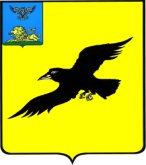 Б е л г о р о д с к а я   о б л а с т ьАДМИНИСТРАЦИЯ ГРАЙВОРОНСКОГО ГОРОДСКОГО ОКРУГАПОСТАНОВЛЕНИЕГрайворон«_02_ »  __июля__ 2021_ г.								№ __362__В соответствии с Законом Российской Федерации от 19 апреля 1991 года № 1032-1 «О занятости населения в Российской Федерации», распоряжением Правительства Белгородской области от 29 декабря 2015 года № 670-рп 
«Об утверждении порядка взаимодействия по организации временного трудоустройства несовершеннолетних граждан в возрасте от 14 до 18 лет», 
в целях реализации мероприятия по организации временного трудоустройства несовершеннолетних граждан в возрасте от 14 до 18 лет в свободное от учебы время в соответствии с постановлением Правительства Белгородской области от 7 октября 2013 года № 401-пп «Об утверждении перечня государственных программ Белгородской области», в целях повышения эффективности работы по содействию временной занятости несовершеннолетних граждан в возрасте от 14 до 18 лет в свободное от учебы время на территории Грайворонского городского округа, п о с т а н о в л я ю:1.	Внести следующие изменения в постановление администрации Грайворонского городского округа от 28 января 2021 года №33 
«Об организации трудоустройства несовершеннолетних граждан на временную работу в 2021 году»:Банк вакансий временных рабочих мест для трудоустройства несовершеннолетних граждан в возрасте 14-18 лет, в сводное от учебы время, 
в 2021 году ОКУ «Грайворонский центр занятости населения» изложить 
в редакции согласно приложению к настоящему постановлению.2.	Опубликовать настоящее постановление в газете «Родной край» 
и сетевом издании «Родной край 31» (rodkray31.ru), разместить на официальном сайте органов местного самоуправления Грайворонского городского округа 
в сети «Интернет» (www.graivoron.ru).ПРИЛОЖЕНИЕк постановлению администрацииГрайворонского городского округаот «_02_»__июля__2021 года №_362_БАНК ВАКАНСИЙвременных рабочих мест для трудоустройства несовершеннолетних граждан в возрасте 14-18 лет, в сводное от учебы время, в 2021 годуОКУ «Грайворонский центр занятости населения»О внесении изменений 
в постановление администрации Грайворонского городского  округа № 33 от 28 января 
2021 года Глава администрации Г.И. Бондарев№п/пНаименование предприятия,организацииКол-ворабочих местВиды работПериод участия№п/пНаименование предприятия,организацииКол-ворабочих местВиды работПериод участия1.ООО «Центр ЖКУ «Грайворонский»2 кв. – 153 кв. – 15Благоустройство территорий городаянварь-декабрь2.ООО «УК Грайворонского района2 кв. – 603 кв. – 80Благоустройство территорий городаянварь-декабрь3.ООО «Грайворонское ремонтно – строительное управление2 кв. – 503 кв. – 804 кв. – 100Подсобные работыянварь-декабрь4.ООО «Цветущий сад»2 кв. – 223 кв. – 804 кв. – 102Подсобные работы в сельском хозяйствеянварь-декабрь5Скляр Олег Владимирович3 кв. – 5Подсобные работы в сельском хозяйствеянварь-декабрь6ЗАО «Большевик»3 кв. – 2Выпас скотаянварь-декабрь7ООО «Грайворонский свинокомплекс-1»3 кв. – 1Уборка служебных помещенийянварь-декабрь